ΠΡΟΟΔΕΥΤΙΚΗ ΕΝΟΤΗΤΑ ΚΑΘΗΓΗΤΩΝ               Α΄ ΕΛΜΕ  ΚΟΡΙΝΘΙΑΣ  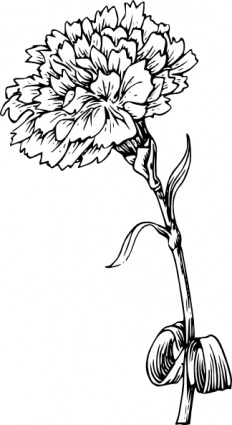                                      ΥΠΟΨΗΦΙΟΙ ΓΙΑ Δ.Σ.ΖΑΡΑΦΕΤΑΣ ΓΕΩΡΓΙΟΣ                                  ΖΗΣΗ ΔΕΣΠΟΙΝΑ                                              ΚΑΤΣΑΟΥΝΗΣ ΑΝΔΡΕΑΣ                                ΝΙΚΗΤΙΑΔΗ ΧΡΙΣΤΙΝΑ                                   ΠΑΠΑΓΓΕΛΟΠΟΥΛΟΣ ΔΗΜΗΤΡΙΟΣ ΣΟΦΙΑΝΟΣ ΓΕΩΡΓΙΟΣ                                    ΣΤΑΥΡΟΠΟΥΛΟΥ ΜΑΡΓΑΡΙΤΑ                      ΤΡΙΠΙΚΕΛΗΣ ΙΩΑΝΝΗΣ                                 ΤΣΑΤΣΑΡΗΣ ΚΩΝΣΤΑΝΤΙΝΟΣ                                                              ΥΠΟΨΗΦΙΟΙ ΓΙΑ Ε.Ε.ΔΑΝΕΣΗ ΧΡΙΣΤΙΝΑ                                       ΠΟΡΦΥΡΗΣ ΚΩΝΣΤΑΝΤΙΝΟΣ              